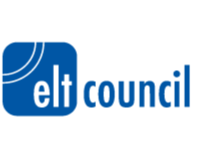 SEPTT Candidate GuidelinesCandidates are to bring their own masks to the test centre on the day of the test. Candidates are to wear a mask at all times. Candidates without a mask will not be admitted to enter the test centre.Candidates are to bring their own pencils or pens to write notes during the test. Pens and pencils will not be provided by the test centre.Candidates’ temperature will be taken at the test centre and will not be permitted entry if their temperature is 37.2 Celsius and over.Candidates are to keep a distance of two metres outside and inside the test centre.Candidates will be asked to sanitise their hands upon entry to the test centre and the examination room.Upon admittance at the test centre, candidatesare registered for SEPTT by ELT Council staff members;read the SEPTT Candidate Guidelines, which are also attached to the application form;sign this statement acknowledging they have read the Guidelines;will be asked to place their mobile phones in a plastic bag which the ELT Council staff members will provide. (Candidates’ mobile phones are handed back to them at the end of the test.)are given the prompt they will be asked to talk about in the test and have 10 full minutes to examine the prompt. During these 10 minutes, candidates are not permitted to write any notes on the prompt or any other paper. Candidates can only examine the prompt. (Candidates will have opportunity to write notes during the actual test on a piece of paper provided by the examiner.)